MINISTERSTWO OBRONY NARODOWEJBIURO DO SPRAW UMÓW OFFSETOWYCH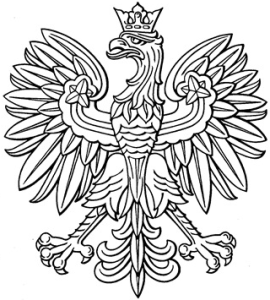 REJESTR UMÓW OFFSETOWYCHWARSZAWA2018L.p. Umowy OffsetowejNazwa 
Umowy Offsetowej 
(treść strony tytułowej)Strony UmowyStrony UmowyWartość 
Umowy OffsetowejData zawarcia UmowyPrzedmiot dostawyUwagiRok zawarcia UmowyNazwa 
Umowy Offsetowej 
(treść strony tytułowej)OffsetodawcaOffsetobiorcaWartość 
Umowy OffsetowejTermin wykonania UmowyPrzedmiot dostawyUwagi1/2018Umowa Offsetowa zawarta w dniu 23 marca 2018 roku w Warszawie pomiędzy Skarbem Państwa Rzeczypospolitej Polskiej reprezentowanym przez Ministra Obrony Narodowej a Raytheon Company Raytheon CompanyPolska 
Grupa Zbrojeniowa S.A.,Wojskowy Instytut Techniczny Uzbrojenia,PIT-RADWAR S.A.,Wojskowe Zakłady Elektroniczne S.A.,Wojskowe Zakłady Uzbrojenia S.A., Wojskowe Zakłady Łączności Nr 1 S.A.,Ośrodek Badawczo-Rozwojowy Centrum Techniki Morskiej S.A.,JELCZ Sp. z o.o.,HUTA Stalowa Wola S.A.,MESKO S.A.224 121 788,00 zł.23.03.2018 r./
10 latPrzeciwlotniczy i przeciwrakietowy  zestaw rakietowy średniego zasięgu WISŁA (ZROP WISŁA)2/2018Umowa Offsetowa zawarta w dniu 23 marca 2018 roku w Warszawie pomiędzy Skarbem Państwa Rzeczypospolitej Polskiej reprezentowanym przez Ministra Obrony Narodowej a Lockheed Martin Global, Inc. Lockheed Martin 
Global, Inc.Wojskowe Zakłady Elektroniczne S.A.,Wojskowe Zakłady Uzbrojenia S.A., MESKO S.A.,Wojskowe Zakłady Lotnicze Nr 1 S.A. – oddział Dęblin,Wojskowe Zakłady Lotnicze Nr 2 S.A724 764 000,00 zł.23.03.2018 r./
10 latPrzeciwlotniczy i przeciwrakietowy  zestaw rakietowy średniego zasięgu WISŁA (ZROP WISŁA)3/2019Umowa Offsetowa zawarta dnia 8 kwietnia 2019 r. w Warszawie pomiędzy Skarbem Państwa Rzeczypospolitej Polskiej reprezentowanym przez Ministra Obrony Narodowej a Leonardo MW Ltd. Leonardo MW Ltd.Wojskowe Zakłady Lotnicze nr 1 S.A., Politechnika Gdańska Centrum Morskich Technologii Militarnych.395 882 750,00 zł.08.04.2019 r./
10 latŚmigłowce zwalczania okrętów podwodnych ZOP wyposażonych dodatkowo w sprzęt medyczny pozwalający na prowadzenie akcji poszukiwawczo ratowniczych CSAR(ZOP CSAR)